ДЕПУТАТ МАРИНА КУЗИНА РАССКАЗАЛА ОБ ИТОГАХ СОЗДАНИЯ ОБРАЗОВАТЕЛЬНОГО КОМПЛЕКСА НА БАЗЕ ШКОЛЫ №947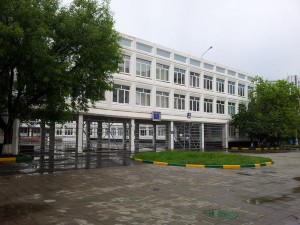 Директор школы №947, депутат муниципального округа Бирюлево Восточное Марина Кузина рассказала об итогах реорганизации образовательного учреждения и о начале учебного года.— Как проходила реорганизация в вашем общеобразовательном учреждении?Марина Кузина (М. К.): Процесс реорганизации у нас происходит с 2009 года. За этот период к нам присоединилось девять общеобразовательных учреждений – 3 школы и 6 детских садов. В результате существенно изменились количественные и качественные показатели. Сейчас в наш образовательный комплекс входит 5 школ и 6 детских садов. Всего у нас 4137 детей, из них – 1465 воспитанников детских садов и 2672 школьника. Еще 506 сотрудников. Всего – 105 классов.— Какие результаты принес процесс объединения?М. К.: Школа четыре раза входила в ТОП 400 и ТОП 300 лучших в Москве, показывающих высокое качество обучения. Растет число призеров Всероссийской олимпиады школьников (окружной тур). Более 70 учащихся стали победителями и призерами конкурсов исследовательских работ и проектов различного уровня. 24 выпускника 11 классов набрали свыше 220 баллов по ЕГЭ и 20 выпускников набрали от 190 до 219 баллов, что дало выпускникам возможность поступить в любые вузы. Есть 100-бальники на ЕГЭ по предметам: литература, химия, русский язык. Школа постоянный участник и организатор межрайонных и городских научно-практических конференций и семинаров, круглых столов по вопросам современного образования. Эти достижения стали возможными благодаря объединению ресурсов, коллективов, достижений и учеников.— Какие нововведения появились в этом году в школе?М. К.: Значительно расширился блок дополнительного образования. Функционируют кружки и объединения по направлениям: физкультурно-спортивное, художественное, социально-педагогическое. Открыты профильные десятые классы: социально-гуманитарный (обществознание, английский, русский), технический (математика, физика, информатика), биолого-химический (биология, химия). Все пятые классы перешли на федеральные государственные образовательные стандарты основного общего образования. Функционируют классы с расширенным изучением английского языка.— Какие нововведения планируются в 2016 году?М. К.: В следующем году мы планируем продолжить работу профильных классов, открыть 5-е гимназические и 8-е предпрофильные классы, а также открыть 10-й инженерный класс.— Много ли первоклассников пришло в этом году в школу?М. К.: 298 детей. В этом году в нашем образовательном комплексе открыто 11 первых классов. Мы входим в число пяти школ в Южном округе, набравших от 250 до 300 первоклассников, то есть наибольшее количество. Из дошкольного отделения в первый класс перешло 180 человек, что составило 80% от числа дошкольников.Карина СтепановаИсточник